臺中市北屯國民小學自主學習共同體公開課導學案 課堂設計附件一臺中市北屯國民小學自主學習合作分組小組工作分配單組別：□第一組   □第二組   □第三組   □第四組   □第五組  □第六組學習重點：比的應用(6-n-09-S04能利用比與比值的概念解決生活中的問題)組內工作分配表：(請各小組成員討論後填入姓名)附件二臺中市北屯國民小學自主學習合作小組互評規準評分單評分組別：□第一組  □第二組  □第三組  □第四組  □第五組  □第六組被評組別：□第一組  □第二組  □第三組  □第四組  □第五組  □第六組學習重點：比的應用(6-n-09-S04能利用比與比值的概念解決生活中的問題)互評標準：(請評分同學逐條確認)總分：             日期：    108.11.26      時間：  8節課每節40分鐘共320分鐘   班級：    605、604         科目：   翰林六年級數學第六單元       課題：   6-3 正比的應用      節數：        第4節          授課老師：  于景亭、張家惠    觀課老師：                    學習設計說明學習設計說明學習設計說明本單元能力指標：6-n-09能認識比和比值，並解決生活中的問題。                6-n-10能理解正比的意義，並解決生活中的問題。單元子技能：    6-n-09 s01能認識比和比值    6-n-09 s02能了解相等的比    6-n-09 s03能找出簡單的整數比6-n-09 s04能利用比與比值的概念解決生活中的問題    6-n-10 s01能理解正比的意義。    6-n-10 s02能利用正比關係解決生活中問題。本單元學習子技能：6-n-09 s04能利用比與比值的概念解決生活中的問題學習時間：本單元共8節課320分鐘，本節課為第4節，上課時間40分鐘知識節點：能力指標之學習子技能本單元能力指標：6-n-09能認識比和比值，並解決生活中的問題。                6-n-10能理解正比的意義，並解決生活中的問題。單元子技能：    6-n-09 s01能認識比和比值    6-n-09 s02能了解相等的比    6-n-09 s03能找出簡單的整數比6-n-09 s04能利用比與比值的概念解決生活中的問題    6-n-10 s01能理解正比的意義。    6-n-10 s02能利用正比關係解決生活中問題。本單元學習子技能：6-n-09 s04能利用比與比值的概念解決生活中的問題學習時間：本單元共8節課320分鐘，本節課為第4節，上課時間40分鐘知識節點：能力指標之學習子技能本單元能力指標：6-n-09能認識比和比值，並解決生活中的問題。                6-n-10能理解正比的意義，並解決生活中的問題。單元子技能：    6-n-09 s01能認識比和比值    6-n-09 s02能了解相等的比    6-n-09 s03能找出簡單的整數比6-n-09 s04能利用比與比值的概念解決生活中的問題    6-n-10 s01能理解正比的意義。    6-n-10 s02能利用正比關係解決生活中問題。本單元學習子技能：6-n-09 s04能利用比與比值的概念解決生活中的問題學習時間：本單元共8節課320分鐘，本節課為第4節，上課時間40分鐘知識節點：能力指標之學習子技能五、學生先備知識1.能約分為最簡分數。2.認識比值。3.了解比的相等關係。4.能找出簡單的整數比本節課學習目標：6-n-09 s04能利用比與比值的概念解決生活中的問題。1.能列出含有未知數的比例式，並利用倍數關係來求未知數(影片自學)2.能列出等比例式，再利用前比例項和後比例項的倍數關係求未知數(影片自學)3.分辨比例式中，未知數在前比例項中的前項，再求未知數(自學或共學)4.瞭解總量與兩量的比，求出兩量分別是多少(難點)七、評估準則1.是否能各別列出總量與兩量的比值2.是否能正確算出兩量的值，並寫出正確答案八、教學資源：1. 因材網、工作分配單、小組互評規凖評分表2. 智慧教室、平板電腦、每組A3白板2片九、評量方式：小組互評規凖評分表、小組討論、口頭報告、個人學習筆記五、學生先備知識1.能約分為最簡分數。2.認識比值。3.了解比的相等關係。4.能找出簡單的整數比本節課學習目標：6-n-09 s04能利用比與比值的概念解決生活中的問題。1.能列出含有未知數的比例式，並利用倍數關係來求未知數(影片自學)2.能列出等比例式，再利用前比例項和後比例項的倍數關係求未知數(影片自學)3.分辨比例式中，未知數在前比例項中的前項，再求未知數(自學或共學)4.瞭解總量與兩量的比，求出兩量分別是多少(難點)七、評估準則1.是否能各別列出總量與兩量的比值2.是否能正確算出兩量的值，並寫出正確答案八、教學資源：1. 因材網、工作分配單、小組互評規凖評分表2. 智慧教室、平板電腦、每組A3白板2片九、評量方式：小組互評規凖評分表、小組討論、口頭報告、個人學習筆記五、學生先備知識1.能約分為最簡分數。2.認識比值。3.了解比的相等關係。4.能找出簡單的整數比本節課學習目標：6-n-09 s04能利用比與比值的概念解決生活中的問題。1.能列出含有未知數的比例式，並利用倍數關係來求未知數(影片自學)2.能列出等比例式，再利用前比例項和後比例項的倍數關係求未知數(影片自學)3.分辨比例式中，未知數在前比例項中的前項，再求未知數(自學或共學)4.瞭解總量與兩量的比，求出兩量分別是多少(難點)七、評估準則1.是否能各別列出總量與兩量的比值2.是否能正確算出兩量的值，並寫出正確答案八、教學資源：1. 因材網、工作分配單、小組互評規凖評分表2. 智慧教室、平板電腦、每組A3白板2片九、評量方式：小組互評規凖評分表、小組討論、口頭報告、個人學習筆記課堂組織 (環節、次序、銜接、時間)學習任務 (應用性、複雜性、自主度、合作性)教學支援 (講解示範、提問引導、回饋評估、課堂氛圍)課前20分鐘課前20分鐘課前20分鐘1.學生自學(15分鐘)1.利用因材網預習今日學習單元的教學影片(1支影片)，並記錄單元學習重點。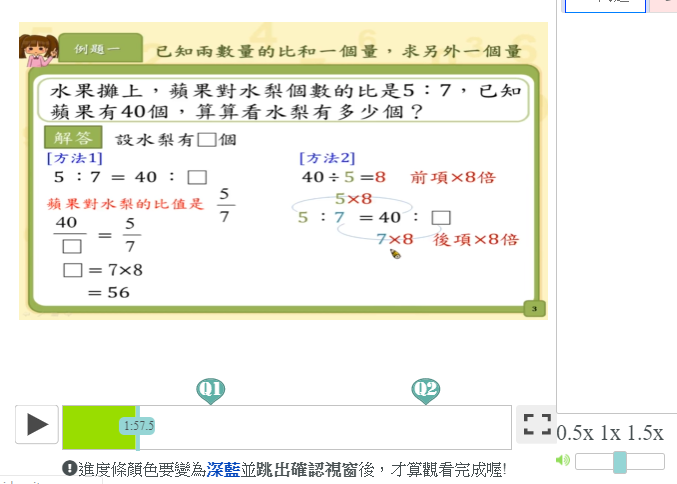 2.完成影片觀看後自行進行習作練習題。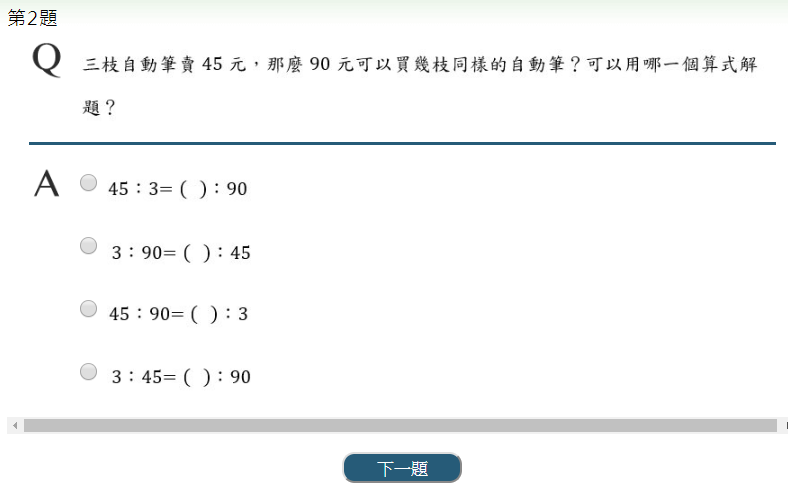 3.觀看影片時記錄學習重點在記事本。1.教師觀看學生學習進度百分比，了解學生學習狀況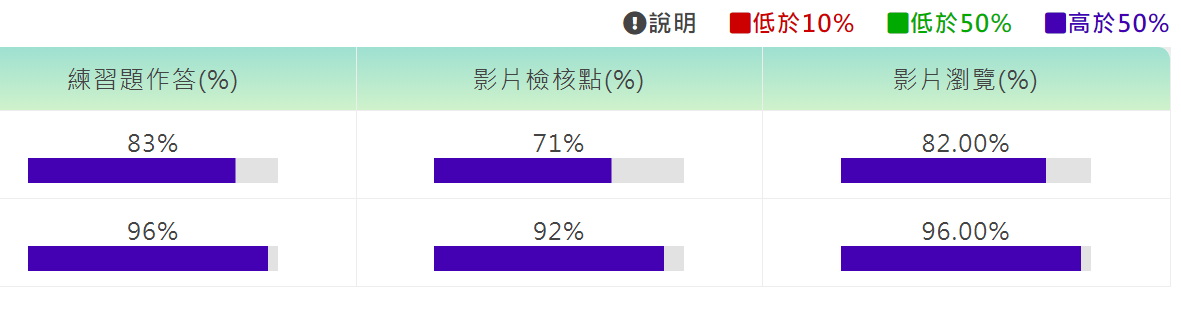 2.摘要記錄任務討論區學生學習問題與討論內容。3.觀看學生練習題與動態評量的錯誤類型。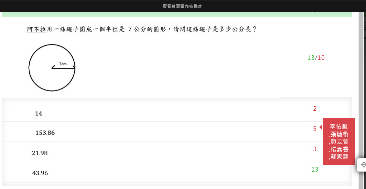 2.進階練習(5分鐘)1.請先看完影片的同學自行至討論區進行進階問題自我練習，並記錄解題過程在筆記本中。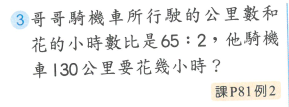 2.學生檢視課前利用因材網自學的成果，是否達成以下知識節點的子技能(6-n-09 s04)1.教師巡視學生練習狀況。2.了解全班學生個別進度，掌控學習時間。3.留意程度較好的學生是否完成進階題目。第二節課40分鐘第二節課40分鐘第二節課40分鐘1.課堂導入(5分鐘)各組依照這個單元比和比值看完影片與練習題。現在來看看大家答對的狀況(教師展示因材網學生練習題結果)，說明學生錯誤的原因，並說明本節課學習重點。說明本節課學習重點。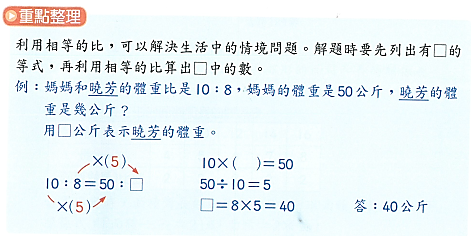 螢幕顯示練習題錯誤類型進行說明解釋。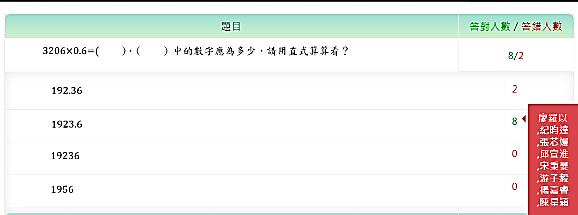 進入討論區問與答---最新問題(小組討論)1.教師分析因材網中學生學習任務的討論資料，設計學生難點的討論題組。2.分析學生練習題的幾個學習盲點與疑問。3.小組工作分配表(附件一)2.進行小組合作學習組內共學 (10分鐘)請各組明星球員登入因材網，進入問題討論區，點選自己組別的題目，開始進行小組討論，由球隊經理紀錄討論後的正確解題過程。黑馬同學必須了解解題過程，等一下由黑馬上台報告。各組黑馬上台報告時，各小組的球隊老闆要記得進行其他組別評分確認。第1組與第2組討論題目題目：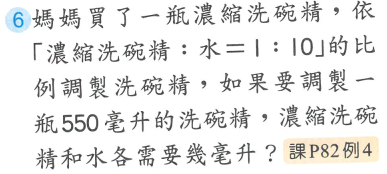 第3組與第4組討論題目題目：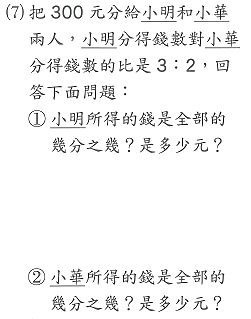 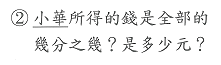 第5組與第6組討論題目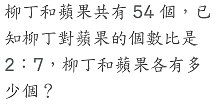 1.教師課間巡視，觀察各小組討問內容是否失焦，並適時給予意見指導。2.獎勵討論認真的小組。3.記錄工具A3白板2片4.平板電腦5.每組1題習作題，1題生活情境題6.課間巡視學生提示討論時所出現的疑問。3.小組彙報與分享組間互學(20分鐘)1.小組上台發表：由黑馬上台，先報告組別，再將題目敘述一遍，再進行解題說明，命題小組的球隊老闆要指出對方回答的正確與否，並適時補充內容。(依據上台報告SOP流程)2.小組互評：小組的霸氣教練要針對指定小組的回答進行互評確認，教師將會提示是否達到評分規準。評分組別分配：第2組評第1組、第3組評第2組、第4組評第3組、第5組評第4組、第6組評第5組、第1組評第6組3.各組統計分數：將各項評分加總，寫出總分紀錄在小組成績，教師將依照分數與小組表現適時給予金幣獎勵。1.引導學生整理與紀錄資料2.聆聽其他成員的解題方式並達成共識3.操作與口頭評量4.小組評量規準評分表。(參考附件二)準則清楚明列(步驟)、合理性要詳列讓學生可以勾選確認(教師引導確認檢核)4.教師導學(5分鐘)1.教師將學生迷思概念歸納整理，總結課堂問題題組的討論內容。總結：瞭解總量與兩量的比，求出兩量分別是多少2.公布回家功課~複習觀看因材網影片，並完成單元練習卷。3.規定練習討論區其他組題目與習作題目為回家作業。       ~~~~~~本節課結束~~~~~~1.引導學生完成自主學習紀錄。2.討論區題目練習題完成3.完成習作練習題4.利用因材網影片進行複習編號代號分配任務學生姓名1明星球員+1彙整小組解題紀錄與成果(需引導小組成員討論並說明講解題方式)2球隊老闆+2確認他組別的作法、答案、補充是否正確(發表或提出不同的意見或看法)3霸氣教練+3進行確認他組解題是否正確(互評標準：逐條確認各組解題是否符合互評標準表單)4球隊黑馬+4上台報告並說明解題方式及原理(依照解題步驟詳細說明)5和善經理+3進行確認他組解題是否正確(互評標準：逐條確認各組解題是否符合互評標準表單)順序檢查確認評分標準得分1□有 □無題目說明正確與否(清楚說明題目解題重點)2分2□有 □無解答式子是否書寫完整(排列順序與答案)2分3□有 □無比值運算計算是否正確2分以下評分表依照各組題目解答給分以下評分表依照各組題目解答給分以下評分表依照各組題目解答給分以下評分表依照各組題目解答給分4□有 □無是否能各別列出總量與兩量的比值3分5□有 □無是否能正確算出兩量的值，並寫出正確答案3分